Publicado en Castellón el 05/08/2022 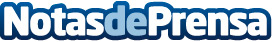 El Grupo Neolith acelera su crecimiento en el mercado italiano integrando el 100% de su negocio en la filial Neolith ItalyLa operación forma parte de la estrategia de fuerte crecimiento del Grupo, consolidando su posición en el mercado italiano, centro mundial de diseño en diversas industrias. El Grupo Neolith incrementará su cobertura en el mercado italiano, con un ambicioso plan de crecimiento que prevé la apertura de nuevos centros de distribución, que se sumarán a los tres existentesDatos de contacto:María Guijarro622 83 67 02Nota de prensa publicada en: https://www.notasdeprensa.es/el-grupo-neolith-acelera-su-crecimiento-en-el_1 Categorias: Internacional Interiorismo Valencia Recursos humanos Consumo http://www.notasdeprensa.es